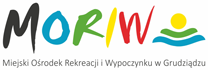 Miejski Ośrodek Rekreacji i Wypoczynku w Grudziądzu; ul. Za Basenem 2, 86-300 Grudziądztel. (56) 4624091, www.moriw.pl, email: moriw@moriw.grudziadz.plGrudziądz, dnia 13 marca 2018 r.							BIP MORiWMORiW: 23.230.2300.8. 2018					Zapraszam Państwa do złożenia oferty na „Wykonanie i montaż „szklanych tablic” w ilości 8 szt. na Górze Zamkowej w Grudziądzu dla Miejskiego Ośrodka Rekreacji i Wypoczynku w Grudziądz”  Jeżeli podejmą Państwo decyzję o przystąpieniu do przedsięwzięcia, proszę przesłać ofertę pod adres: Miejski Ośrodek Rekreacji i Wypoczynku, ul. Za Basenem 2, 86-300 Grudziądz do dnia 19 marca 2018 r. do godz. 10:00 lub drogą elektroniczną: przetargi@moriw.grudziadz.pl	W załączeniu przesyłam szczegóły powyższego zapytania.							Z poważaniem							           Dyrektor							/-/ Izabela Piwowarska